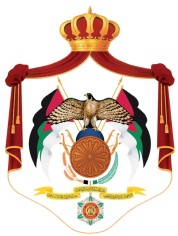 The Hashemite Kingdom of Jordan
Land Transport Regulatory Commission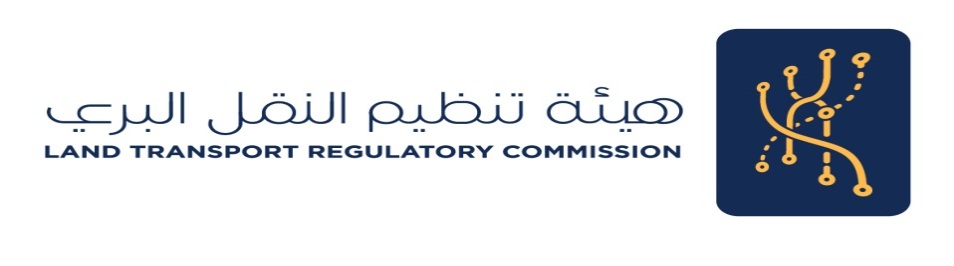 Response to Vendor Inquiries Regarding RFP # 1/2018Evaluation Study for Public Transport Servicesالإستفسار (1) : What is the expected sample size?الإجابة (1) :تشير وثائق المرجعية للعطاء في الصفحة رقم 26 بند  5-2 أن يتم تحديد حجم العينات وفق المعايير المتبعة عالميا بحيث يراعى التوزيع السكاني في المملكة في كافة المحافظات.الإستفسار (2) :Can you be more specific regarding the areas to be covered in the study?الإجابة (2) : تشير وثائق المرجعية للعطاء في الصفحة رقم 27 بند2-8  وبند 2-9 لمكان وحدود الدراسة.الإستفسار (3) : Can you be more specific regarding the means of transportation to be covered in the study?الإجابة (3) : :تشير وثائق المرجعية للعطاء في الصفحة رقم 27 البند 10-2" أنماط وسائط النقل العام المتضمنة في الدراسة"الإستفسار (4) :Analysis: we need to understand the level of analysis needed to determine the sample size. So are analysis needed on mean of transportation level or on city level or on both?الإجابة (4) : المسح يجب أن يغطي مستخدمي وسائط النقل العام (الحافلات ، سيارات الركوب المتوسطة،سيارات الركوب الصغيرة (السرفيس)) للفئة العمرية (15+) بالإضافة الى العاملين على تلك الوسائط كما ورد في البند 4-2.الإستفسار (5) :من المعلوم بأن العينة المنتقاة للدراسة من المستخدمين لوسائط النقل يجب أن تتفق مع الأسس الإحصائية المتبعة والممكن تحقيقها من خلال المقابلات مع المستخدمين لوسائط النقل في مراكز المحافظات ومراكز الإنطلاق والوصول والخطوط العاملة فيها ،وليس من الضرورة أن يتم الانتقال الى المناطق المختلفة ضمن المحافظة لإجراء المقابلات ما لم يكن هناك خاصية بمركز إنطلاق منفرد تتطلب ذلك .نرجو التأكيد على ذلك من عدمه؟الإجابة (5) : بموجب الشروط المرجعية (الصفحة رقم 27 البند 8-2 ) : مكان الدراسة: داخل وسائط النقل العام للركاب وفي مراكز الانطلاق والوصول ومواقف التحميل والتنزيل في جميع محافظات المملكة التي تقع ضمن إختصاص الهيئة (خارج حدود أمانة عمان الكبرى وسلطة منطقة العقبة الإقتصادية الخاصة).الإستفسار(6) :تتطلب ألية العمل الإتفاق على النهج الإحصائي المقترح اتباعه من ثم اختيار العينات واجراء المسوحات وعليه فإن من الأهمية بمكان تواجد خبير احصائي مسؤول عن ذلك ويتابع الفرق الميدانية، وبالتالي لا يوجد ما يبرر تواجد ثلاث خبراء إحصاء، لذا فإننا نقترح حفض عدد الى خبير إحصائي واحد. نرجو الموافقة على ذلك؟الإجابة (6) : على الإستشاري الإلتزام بالإختصاصات المطلوبة للجهاز الفني المقترح كما هو وارد في ملحق العقد رقم (9) و بتقديم السير الذاتية لكافة التخصصات المطلوبة وذلك لغايات التقييم الفني.الإستفسار (7) : هل نتائج الدراسة ستعمم على مستوى المحافظة فقط أم على مستوى اللواء أم على مستوى المحافظة واللواء والقضاء؟الإجابة (7) : المسح يجب أن يمثل كافة الألوية بالمحافظة الواحدة.الإستفسار (8) :هل يجب ان تشمل الدراسة خطوط النقل المنتظم ما بين المراكز مثل باصات جت أو حجازي على سبيل المثال ؟الإجابة (8) :  نعم ، تشمل الدراسة كافة أنماط النقل بما فيها النقل المنتظم على الخطوط الداخلية والرئيسية.الإستفسار (9) :هل الدراسة تشتمل على حافلات مؤسسة النقل العام فقط أم على كافة أنواع الحافلات مثل الخطوط السرفيس ،خطوط الباصات ،مكاتب التكسي؟الإجابة (9) : :تشير وثائق المرجعية للعطاء في الصفحة رقم 27 البند 10-2 أنماط وسائط النقل العام المتضمنة في الدراسة: الحافلات وسيارات الركوب المتوسطة وسيارات الركوب الصغيرة (السرفيس) وفي كافة محافظات المملكة.الإستفسار (10) :هل تشتمل الدراسة على حافلات نقل طلاب الجامعات ؟الإجابة (10) : نعم ، تشتمل الدراسة على حافلات نقل طلاب الجامعات الرسمية.الإستفسار (11) :  يشير الملحق رقم (أ/1) الى أن  إجمالي المدة المخصصة للمستشار للمرحلة الأولى (20 يوم) والثانية (15 يوم) وهي بالكاد تكفي لمثل الأعمال هذه المراحل وعليه نقترح زيادة أعمال المرحلة الأولى الى (30 يوم) والمرحلة الثانية (25 يوم )؟الإجابة (11) :سيتم تمديد المرحلة الأولى لتصبح (30 يوم لانجاز المطلوب من قبل المستشار و 5 أيام مراجعة وتقييم لأعمال المرحلة الاولى من قبل هيئة) وسيتم تمديد المرحلة الثانية لتصبح ( 25 يوم لانجاز المطلوب من قبل المستشار و 5 أيام مراجعة وتقييم لأعمال المرحلة الثانية من قبل الهيئة) (مرفق جدول مراحل العمل بعد التعديل).الإستفسار (12):  بالنسبة للجهاز الفني المذكور تحت (رابعا: الاختصاصات المطلوبة والشروط الخاصة بها كما ورد بالملحق رقم 9)، المطلوب توفير ثلاث خبراء إحصائيين في الدراسات والمسوحات الميدانية، خبير لاقليم الشمال وخبير لاقليم الوسط وخبير لاقليم الجنوب. هل يكفي توفير خبير احصائي واحد، مع العلم بأنه يستطيع القيام بالمهام المطلوبة للمشروع على مستوى المملكة؟الإجابة (12) : أنظر إجابة الإستفسار رقم (6).الإستفسار (13): بالنسبة للجهاز الفني المذكور، هل يشترط أن يكون مدير المشروع / قائد الفريق مهندس في تخطيط النقل أو الهندسة المدنية كما ورد في الملحق رقم 9 ؟ أم يكتفى بخبرته العملية في دراسات النقل العام؟الإجابة (13) : يشترط أن يكون مدير المشروع / قائد الفريق مهندس في تخطيط النقل أو الهندسة المدنية كما ورد في الملحق رقم 9.الإستفسار (14) : يتضمن البند (3 – 1/4) ضرورة ارفاق شهادات بالمشاريع المنفذة ضمن العرض الفني، ولكن في حالة عدم توفر هذه الشهادات وعدم امكانية استخراجها من صاحب العمل، فما هو البديل عنها؟الإجابة (14) :  الإلتزام بما ورد في البند (4/1-3).الإستفسار (15) : في البند 2-7 نوع الدراسة، تشمل دراسة كمية (مسحية) ودراسة كيفية (نوعية). فهل المقصود بدراسة كيفية عقد حلقات نقاش مركزة (Focus Group) أم مقابلات مع صانعي القرار (Key informant interviews)؟ وما هو حجم الدراسة الكيفية المطلوبة؟الاجابة (15) :الدراسة مسحية ومخرجاتها تكون (كمية ونوعية) (quantitative،qualitative).الاستفسار (16) : كم يبلغ إجمالي أجور الاعلان عن هذا العطاء في وسائل الاعلام؟.الاجابة (16) : يبلغ إجمالي أجور الاعلان عن هذا العطاء في وسائل الاعلام تقريبا (534) دينار أردنيمرفق : جدول مراحل العمليوم تقويميالبيــــــــــــــــــــــانالمرحلة(30) يوماًتبدأ من تاريخ أمر المباشرة بالعمل ولغاية إنجاز المطلوب في المرحلة الأولى.الأولى " تقديم مقترح لمشروع الدراسة "(5) يوماًمراجعة وتقييم أعمال المرحلة الأولى من قبل الهيئة.الأولى " تقديم مقترح لمشروع الدراسة "(25) يوماًتبدأ من تاريخ موافقة الهيئة الخطية على أعمال المرحلة الاولى.الثانية" إعداد أداة جمع البيانات "(5) يوماًمراجعة وتقييم أعمال المرحلة الثانية من قبل الهيئة .الثانية" إعداد أداة جمع البيانات "(40) يوماًتبدأ من تاريخ موافقة الهيئة الخطية على أعمال المرحلة الثانية .الثالثة" اجراءات جمع البيانات (الميدان) + تحليل البيانات وتقديم التقرير الأولي لنتائج جمع البيانات وتحليلها "(10) يوماًمراجعة وتقييم أعمال المرحلة الثالثة من قبل الهيئة .الثالثة" اجراءات جمع البيانات (الميدان) + تحليل البيانات وتقديم التقرير الأولي لنتائج جمع البيانات وتحليلها "(20) يوماًتبدأ من تاريخ موافقة الهيئة الخطية على أعمال المرحلة الثالثة.الرابعة" التقرير النهائي "(5) يوماًمراجعة وتقييم أعمال المرحلة الرابعة من قبل الهيئة .الرابعة" التقرير النهائي "(115) يوماً- مدة عمل الاستشاري. الخلاصة" مدد العمل "(25) يوماً- مدة المراجعة لصاحب العمل.الخلاصة" مدد العمل "(140) يوماً- مدة العقد شاملة مراجعات صاحب العمل.الخلاصة" مدد العمل "